令和５年３月９日（木曜日）、地域で家庭教育支援や子育て支援の取組みに携わっている方々に対し、個々の活動促進のためのスキルアップを図ることを目的に、第2回家庭教育支援スキルアップ研修を開催しました。今回は、家庭教育支援だけでなく、学校支援活動やおおさか元気広場の取組みに関わっている地域の方々にもご参加いただき実施しました。１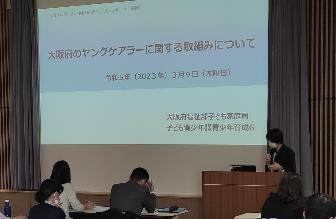 ２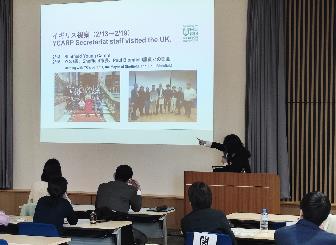 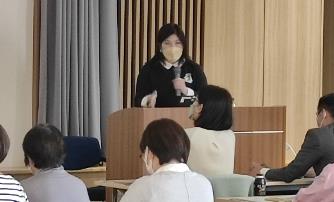 参加者の感想（一部抜粋）・家族ケアの「美化」という考え（家族思いのいい子）によって、ケアに関するつらい思いなどを言いにくいという状況を知りました。家族だから介護するべき、家族だから家で子どもを見るべきなどという考えが変わっていけばいいなと思いました。・子どもから相談を受けると、どうしても、「子どもがかわいそう。守らなくては。」と動いてしまいそうですが、その子の思いを尊重しながら、そこに関わる家族など、全体を丸ごと支援していくことが大切だと感じました。思いを知るためにも、まずは、「雑談9割、相談1割」で信頼関係を築いていきたいです。・全てのケアラーに開かれた地域になればと認識しました。地域での役割（あいさつからつながる→相談につながる）と聞いて、自分もできると思いました。